Publicado en Barcelona el 22/06/2018 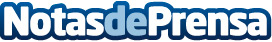 Schneider Electric fabrica en su planta de Puente la Reina, Navarra, su nueva gama de mecanismos New UNICAEl hub I+D de pequeño material eléctrico de Schneider Electric ha sido central en el diseño de New UNICA, que se comercializará en esta primera fase en los mercados español, francés y ruso. New UNICA deja atrás el interruptor tradicional e incorpora funcionalidades avanzadas de conectividad que expandirán la digitalización de los hogares. La planta de Puente la Reina, referente internacional en fabricación de mecanismos, ha recibido en los últimos meses inversiones por valor de 8 millones de eurosDatos de contacto:Prensa Schneider Electric935228600Nota de prensa publicada en: https://www.notasdeprensa.es/schneider-electric-fabrica-en-su-planta-de Categorias: Nacional Navarra E-Commerce Consumo Construcción y Materiales Digital http://www.notasdeprensa.es